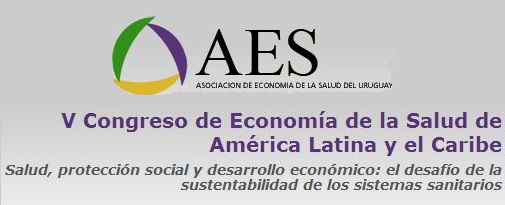 Local: Montevideo, UruguayPeríodo: 15 e 16 de novembro de 2012 Site: http://www.aesuruguay.org.uy/jornadas/vc/ARTIGOS:Artigo: “ESTRUTURA E DINÂMICA DO SETOR PROVEDOR DE SERVIÇOS DE SAÚDE NO BRASIL: UMA ANÁLISE DOS EMPREGOS E SALÁRIOS NA DÉCADA DE 1990.”Autor (ES): Isabel Caldas Borges – UFRN                      Marconi Gomes da Silva - UFRN